Bankura UniversityB.Sc. 4th Semester Practical Examination- 2021Subject- BOTANY (GE)Course Code- SHBOT/404/ GE-4					 Course ID-41324Course Title- Plant Physiology & MetabolismF.M:  (10+5) = 15						Time: 1Hour 15MinThe figures in the margin indicate full marks.Candidates are required to give their answers in their own words as far as possible.Answer all the Questions:nÄpe hÙ¹¥ ¢qp¡­h LÑ¡­h¡q¡C­XÊV, ­fË¡¢Ve J gÉ¡­Vl RQ hÉ¡MÉ¡ Llz     5¢e­jÀl R¢h¢V HL¢V ¢lJ (Rhoeo) f¡a¡l AZ¤h£r¢ZL ¢Qœ k¡ 3¢V ¢iæ Oe­aÆl p¤¤­œ²¡S âh­Z f¡Ju¡, R¢h¢V ­b­L fÔ¡S­j¡m¡C¢pp pÇfÑ­L j¿¹hÉ ­mMz         5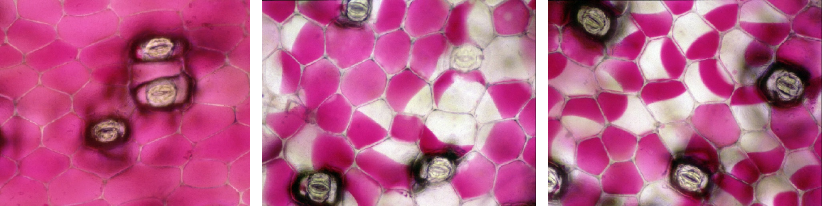 Viva-Voce       								 5